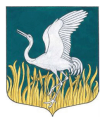 ЛЕНИНГРАДСКАЯ ОБЛАСТЬЛУЖСКИЙ МУНИЦИПАЛЬНЫЙ РАЙОНАДМИНИСТРАЦИЯМШИНСКОГО СЕЛЬСКОГО ПОСЕЛЕНИЯПОСТАНОВЛЕНИЕот      28 августа 2018 года     		 № 327                                              О внесении изменений в постановление администрации Мшинского сельского поселения №632-фк от 07.12.2017 года «Об утверждении плана работы внутреннего муниципального финансового контроля администрации Мшинского сельского поселения Лужского района на 2018 год»         В целях осуществления внутреннего муниципального финансового контроля, в соответствии с постановлением администрации Мшинского сельского поселения Лужского района от 28.12.2016 года №549 «Об утверждении Положения о внутреннем финансовом контроле администрации Мшинского сельского поселения»,          1.Внести изменение в Постановление администрации Мшинского сельского поселения №632-фк от 07.12.2017 года «Об утверждении плана работы внутреннего муниципального финансового контроля администрации Мшинского сельского поселения Лужского района на 2018 год», а именно п.2 в разделе 1.Контрольные мероприятия изложить в следующей редакции:        2. Контроль за исполнением настоящего постановления оставляю за собой.И.о.главы администрацииМшинского   сельского поселения                    	                     С.А.Снапков№п/пОбъект контроляТема контрольного мероприятияПроверяемый периодМесяц начала проведения мероприятияОтветственные исполнители2Муниципальное казенное учреждение Социально-культурный центр Мшинского сельского поселения Лужского муниципального районаКонтроль за соблюдением положений Федерального закона от 05.04.2013 № 44-ФЗ3 кварталоктябрь 2018 годаВ.В.Гладышева